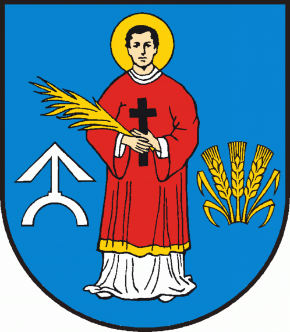 RADA   GMINY  PACYNAwww.pacyna.mazowsze.pl   09-541  Pacyna, ul. Wyzwolenia  7, tel./fax  (024) 285-80-54,  285-80-64,   e-mail: gmina@pacyna.mazowsze.plOrA.0002.15.2022                                                                              Pacyna, 28 listopada 2022r.O g ł o s z e n i e o terminie sesjiZawiadamiam, że w  dniu  29 listopada 2022r.  (wtorek)  o godz. 9:30 (sala narad),  na wniosek Wójta Gminy Pacyna,  odbędzie się XLIII Sesja Rady Gminy Pacyna.Proponowana tematyka obrad:1.  Otwarcie Sesji i stwierdzenie prawomocności obrad.2.  Przyjęcie porządku obrad.3.   Interpelacje i zapytania radnych.4.   Podjęcie  uchwały  w  sprawie zmiany uchwały  budżetowej nr 142/XXVII/2021 Rady Gminy
      Pacyna  na 2022 rok.5.  Odpowiedzi na interpelacje i zapytania radnych.6.  Wolne wnioski radnych.7.  Zakończenie obrad.Rada Gminy będzie obradowała w warunkach zaleceń sanitarnych.Informuję, że Sesja będzie transmitowana i utrwalana za pomocą urządzeń rejestrujących obraz i dźwięk.Przewodnicząca Rady Gminy                                                                                                           (-) Maria Obidowska